АДМИНИСТРАЦИЯ ЛОЙНСКОГО СЕЛЬСКОГО ПОСЕЛЕНИЯ ВЕРХНЕКАМСКОГО РАЙОНА КИРОВСКОЙ ОБЛАСТИПОСТАНОВЛЕНИЕс. ЛойноОб утверждении схемы границ прилегающей территории Лойнского сельского поселения Верхнекамского района Кировской области	В целях реализации Закона Кировской области от 03.12.2018 №197-ЗО «О порядке определения границ прилегающих территорий для целей благоустройства в Кировской области», администрация Лойнского сельского поселения ПОСТАНОВЛЯЕТ:1. 	Утвердить схему границ прилегающей территории с кадастровым номером 43:05:320601:931 в отношении объекта недвижимого имущества, расположенного по адресу: Кировская область, Верхнекамский район, с. Лойно, ул. Солнечная, д.15;2. 	Утвердить схему границ прилегающей территории с кадастровым номером 43:05:320601:1064 в отношении объекта недвижимого имущества, расположенного по адресу: Кировская область, Верхнекамский район, с. Лойно, ул. Ленина, д. 47;3.	Утвердить схему границ прилегающей территории с кадастровым номером 43:05:320601:1451 в отношении объекта недвижимого имущества, расположенного по адресу: Кировская область, Верхнекамский район, с. Лойно, ул. Мичурина, д.26, кв. 1;4.	Утвердить схему границ прилегающей территории с кадастровым номером 43:05:320601:1577 в отношении объекта недвижимого имущества, расположенного по адресу: Кировская область, Верхнекамский район, с. Лойно, ул. Дзержинского, д.67;5.	Утвердить схему границ прилегающей территории с кадастровым номером 43:05:320601:787 в отношении объекта недвижимого имущества, расположенного по адресу: Кировская область, Верхнекамский район, с. Лойно, ул. Камская, д.5;6.	Утвердить схему границ прилегающей территории с кадастровым номером 43:05:320601:1408 в отношении объекта недвижимого имущества, расположенного по адресу: Кировская область, Верхнекамский район, с. Лойно, ул. Колхозная, д. 10, кв.2;7.	Утвердить схему границ прилегающей территории с кадастровым номером 43:05:320601:976 в отношении объекта недвижимого имущества, расположенного по адресу: Кировская область, Верхнекамский район, с. Лойно, ул. Падерина, д. 59;8.	Утвердить схему границ прилегающей территории с кадастровым номером 43:05:320601:1576 в отношении объекта недвижимого имущества, расположенного по адресу: Кировская область, Верхнекамский район, с. Лойно, ул. Падерина, д. 96а;9.	Утвердить схему границ прилегающей территории с кадастровым номером 43:05:320601:1255 в отношении объекта недвижимого имущества, расположенного по адресу: Кировская область, Верхнекамский район, с. Лойно, ул. Ленина, д. 65, кв. 2;10.	Утвердить схему границ прилегающей территории с кадастровым номером 43:05:320601:1441 в отношении объекта недвижимого имущества, расположенного по адресу: Кировская область, Верхнекамский район, с. Лойно, ул. К.Маркса, д. 24;11.	Утвердить схему границ прилегающей территории с кадастровым номером 43:05:320601:1012 в отношении объекта недвижимого имущества, расположенного по адресу: Кировская область, Верхнекамский район, с. Лойно, ул. Коммуны, д. 14;12.	Утвердить схему границ прилегающей территории с кадастровым номером 43:05:320601:552 в отношении объекта недвижимого имущества, расположенного по адресу: Кировская область, Верхнекамский район, с. Лойно, ул. Прудовая, д. 9;13.	Утвердить схему границ прилегающей территории с кадастровым номером 43:05:320601:1255 в отношении объекта недвижимого имущества, расположенного по адресу: Кировская область, Верхнекамский район, с. Лойно, ул. Ленина, д. 56;14.	Опубликовать настоящее постановление в Информационном бюллетене органов местного самоуправления Лойнского сельского поселения Верхнекамского района Кировской области.15.	Настоящее постановление вступает в силу в  соответствии с действующим законодательством.Глава Лойнскогосельского поселения				           	Н.Г. Ташкиновот  07.11.2019№100Приложение ФОРМА СХЕМЫ ГРАНИЦ ПРИЛЕГАЮЩЕЙ ТЕРРИТОРИИФОРМА СХЕМЫ ГРАНИЦ ПРИЛЕГАЮЩЕЙ ТЕРРИТОРИИФОРМА СХЕМЫ ГРАНИЦ ПРИЛЕГАЮЩЕЙ ТЕРРИТОРИИУтвержденаПостановлением администрации Лойнского сельского поселения(наименование документа 
об утверждении, включая наименование органа местного самоуправления, принявшего решение об утверждении схемы)от  _07.11.2019_№_100_Схема границ прилегающей территории дома №15, ул. СолнечнаяСхема границ прилегающей территории дома №15, ул. СолнечнаяСхема границ прилегающей территории дома №15, ул. Солнечная1. Местоположение прилегающей территории (адресные ориентиры) _Кировская область, Верхнекамский район, с. Лойно, ул. Солнечная, д. 15__________________________________________________________________________1. Местоположение прилегающей территории (адресные ориентиры) _Кировская область, Верхнекамский район, с. Лойно, ул. Солнечная, д. 15__________________________________________________________________________1. Местоположение прилегающей территории (адресные ориентиры) _Кировская область, Верхнекамский район, с. Лойно, ул. Солнечная, д. 15__________________________________________________________________________2. Кадастровый номер объекта, по отношению к которому устанавливается  прилегающая территория (при наличии) 43:05:320601:931________________________________________________________________________________2. Кадастровый номер объекта, по отношению к которому устанавливается  прилегающая территория (при наличии) 43:05:320601:931________________________________________________________________________________2. Кадастровый номер объекта, по отношению к которому устанавливается  прилегающая территория (при наличии) 43:05:320601:931________________________________________________________________________________3. Сведения о собственнике и (или) ином законном владельце здания, строения, сооружения, земельного участка, а также уполномоченном лице: Кузина Валентина Степановна______________________________________________3. Сведения о собственнике и (или) ином законном владельце здания, строения, сооружения, земельного участка, а также уполномоченном лице: Кузина Валентина Степановна______________________________________________3. Сведения о собственнике и (или) ином законном владельце здания, строения, сооружения, земельного участка, а также уполномоченном лице: Кузина Валентина Степановна______________________________________________4. Площадь прилегающей территории: ___50,5___ (кв. м)4. Площадь прилегающей территории: ___50,5___ (кв. м)4. Площадь прилегающей территории: ___50,5___ (кв. м)5. Наличие объектов (в том числе благоустройства), расположенных на прилегающей территории с их описанием ____________________________5. Наличие объектов (в том числе благоустройства), расположенных на прилегающей территории с их описанием ____________________________5. Наличие объектов (в том числе благоустройства), расположенных на прилегающей территории с их описанием ____________________________6. Описание характерных точек границ прилегающей территории (ориентиры для определения границ прилегающей территории по сторонам света и расстояния от объекта до границ прилегающей территории), координаты характерных точек границ (при их наличии)6. Описание характерных точек границ прилегающей территории (ориентиры для определения границ прилегающей территории по сторонам света и расстояния от объекта до границ прилегающей территории), координаты характерных точек границ (при их наличии)6. Описание характерных точек границ прилегающей территории (ориентиры для определения границ прилегающей территории по сторонам света и расстояния от объекта до границ прилегающей территории), координаты характерных точек границ (при их наличии)Графическая частьГрафическая частьГрафическая частьГрафическая часть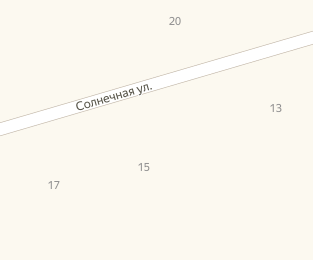 Масштаб 1:500 (1:1000)Масштаб 1:500 (1:1000)Масштаб 1:500 (1:1000)Масштаб 1:500 (1:1000)Условные обозначения:Условные обозначения:Условные обозначения:Условные обозначения:______________________________граница прилегающей территории (отображается зелёным цветом)граница прилегающей территории (отображается зелёным цветом)11поворотная точка границ прилегающей территории (отображается зелёным цветом)поворотная точка границ прилегающей территории (отображается зелёным цветом)43:05:320601:93143:05:320601:931кадастровый номер земельного участка (объекта недвижимости), по отношению к которому устанавливается прилегающая территория  кадастровый номер земельного участка (объекта недвижимости), по отношению к которому устанавливается прилегающая территория  43:05:32060143:05:320601кадастровый кварталкадастровый кварталграница кадастрового квартала (отображается красным цветом)граница кадастрового квартала (отображается красным цветом)/-3--//-3--/границы объектов, расположенных на  прилегающей территорииграницы объектов, расположенных на  прилегающей территорииПриложение ФОРМА СХЕМЫ ГРАНИЦ ПРИЛЕГАЮЩЕЙ ТЕРРИТОРИИФОРМА СХЕМЫ ГРАНИЦ ПРИЛЕГАЮЩЕЙ ТЕРРИТОРИИФОРМА СХЕМЫ ГРАНИЦ ПРИЛЕГАЮЩЕЙ ТЕРРИТОРИИУтвержденаПостановлением администрации Лойнского сельского поселения(наименование документа 
об утверждении, включая наименование органа местного самоуправления, принявшего решение об утверждении схемы)от  _07.11.2019_№_100_Схема границ прилегающей территории дома №47,   ул. ЛенинаСхема границ прилегающей территории дома №47,   ул. ЛенинаСхема границ прилегающей территории дома №47,   ул. Ленина1. Местоположение прилегающей территории (адресные ориентиры) _Кировская область, Верхнекамский район, с. Лойно, ул. Ленина, д. 47                               ______________________________________________________________1. Местоположение прилегающей территории (адресные ориентиры) _Кировская область, Верхнекамский район, с. Лойно, ул. Ленина, д. 47                               ______________________________________________________________1. Местоположение прилегающей территории (адресные ориентиры) _Кировская область, Верхнекамский район, с. Лойно, ул. Ленина, д. 47                               ______________________________________________________________2. Кадастровый номер объекта, по отношению к которому устанавливается  прилегающая территория (при наличии) 43:05:320601:1064                                                                                                                _____________________________2. Кадастровый номер объекта, по отношению к которому устанавливается  прилегающая территория (при наличии) 43:05:320601:1064                                                                                                                _____________________________2. Кадастровый номер объекта, по отношению к которому устанавливается  прилегающая территория (при наличии) 43:05:320601:1064                                                                                                                _____________________________3. Сведения о собственнике и (или) ином законном владельце здания, строения, сооружения, земельного участка, а также уполномоченном лице: Плотникова Полина Игоревна  ______________________________________________3. Сведения о собственнике и (или) ином законном владельце здания, строения, сооружения, земельного участка, а также уполномоченном лице: Плотникова Полина Игоревна  ______________________________________________3. Сведения о собственнике и (или) ином законном владельце здания, строения, сооружения, земельного участка, а также уполномоченном лице: Плотникова Полина Игоревна  ______________________________________________4. Площадь прилегающей территории: _35_ (кв. м)4. Площадь прилегающей территории: _35_ (кв. м)4. Площадь прилегающей территории: _35_ (кв. м)5. Наличие объектов (в том числе благоустройства), расположенных на прилегающей территории с их описанием____5. Наличие объектов (в том числе благоустройства), расположенных на прилегающей территории с их описанием____5. Наличие объектов (в том числе благоустройства), расположенных на прилегающей территории с их описанием____6. Описание характерных точек границ прилегающей территории (ориентиры для определения границ прилегающей территории по сторонам света и расстояния от объекта до границ прилегающей территории), координаты характерных точек границ (при их наличии)6. Описание характерных точек границ прилегающей территории (ориентиры для определения границ прилегающей территории по сторонам света и расстояния от объекта до границ прилегающей территории), координаты характерных точек границ (при их наличии)6. Описание характерных точек границ прилегающей территории (ориентиры для определения границ прилегающей территории по сторонам света и расстояния от объекта до границ прилегающей территории), координаты характерных точек границ (при их наличии)Графическая частьГрафическая частьГрафическая частьГрафическая часть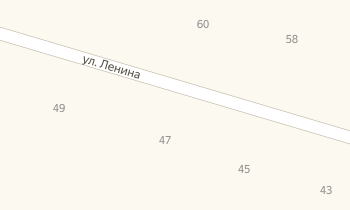 Масштаб 1:500 (1:1000)Масштаб 1:500 (1:1000)Масштаб 1:500 (1:1000)Масштаб 1:500 (1:1000)Условные обозначения:Условные обозначения:Условные обозначения:Условные обозначения:______________________________граница прилегающей территории (отображается зелёным цветом)граница прилегающей территории (отображается зелёным цветом)11поворотная точка границ прилегающей территории (отображается зелёным цветом)поворотная точка границ прилегающей территории (отображается зелёным цветом)43:05:320601:106443:05:320601:1064кадастровый номер земельного участка (объекта недвижимости), по отношению к которому устанавливается прилегающая территория  кадастровый номер земельного участка (объекта недвижимости), по отношению к которому устанавливается прилегающая территория  43:05:32060143:05:320601кадастровый кварталкадастровый квартал______________________________граница кадастрового квартала (отображается красным цветом)граница кадастрового квартала (отображается красным цветом)/-3--//-3--/границы объектов, расположенных на  прилегающей территорииграницы объектов, расположенных на  прилегающей территорииПриложение ФОРМА СХЕМЫ ГРАНИЦ ПРИЛЕГАЮЩЕЙ ТЕРРИТОРИИФОРМА СХЕМЫ ГРАНИЦ ПРИЛЕГАЮЩЕЙ ТЕРРИТОРИИФОРМА СХЕМЫ ГРАНИЦ ПРИЛЕГАЮЩЕЙ ТЕРРИТОРИИУтвержденаПостановлением администрации Лойнского сельского поселения(наименование документа 
об утверждении, включая наименование органа местного самоуправления, принявшего решение об утверждении схемы)от  _07.11.2019_№_100Схема границ прилегающей территории дома №26, кв. 1,  ул. МичуринаСхема границ прилегающей территории дома №26, кв. 1,  ул. МичуринаСхема границ прилегающей территории дома №26, кв. 1,  ул. Мичурина1. Местоположение прилегающей территории (адресные ориентиры) _Кировская область, Верхнекамский район, с. Лойно, ул. Мичурина, д. 26, кв. 1                _______________________________________________________________1. Местоположение прилегающей территории (адресные ориентиры) _Кировская область, Верхнекамский район, с. Лойно, ул. Мичурина, д. 26, кв. 1                _______________________________________________________________1. Местоположение прилегающей территории (адресные ориентиры) _Кировская область, Верхнекамский район, с. Лойно, ул. Мичурина, д. 26, кв. 1                _______________________________________________________________2. Кадастровый номер объекта, по отношению к которому устанавливается  прилегающая территория (при наличии) 43:05:320601:1451                                                                                                           _____________________________2. Кадастровый номер объекта, по отношению к которому устанавливается  прилегающая территория (при наличии) 43:05:320601:1451                                                                                                           _____________________________2. Кадастровый номер объекта, по отношению к которому устанавливается  прилегающая территория (при наличии) 43:05:320601:1451                                                                                                           _____________________________3. Сведения о собственнике и (или) ином законном владельце здания, строения, сооружения, земельного участка, а также уполномоченном лице: Реутова Любовь Анатольевна     ______________________________________________3. Сведения о собственнике и (или) ином законном владельце здания, строения, сооружения, земельного участка, а также уполномоченном лице: Реутова Любовь Анатольевна     ______________________________________________3. Сведения о собственнике и (или) ином законном владельце здания, строения, сооружения, земельного участка, а также уполномоченном лице: Реутова Любовь Анатольевна     ______________________________________________4. Площадь прилегающей территории: ___63,5__ (кв. м)4. Площадь прилегающей территории: ___63,5__ (кв. м)4. Площадь прилегающей территории: ___63,5__ (кв. м)5. Наличие объектов (в том числе благоустройства), расположенных на прилегающей территории с их описанием_5. Наличие объектов (в том числе благоустройства), расположенных на прилегающей территории с их описанием_5. Наличие объектов (в том числе благоустройства), расположенных на прилегающей территории с их описанием_6. Описание характерных точек границ прилегающей территории (ориентиры для определения границ прилегающей территории по сторонам света и расстояния от объекта до границ прилегающей территории), координаты характерных точек границ (при их наличии)6. Описание характерных точек границ прилегающей территории (ориентиры для определения границ прилегающей территории по сторонам света и расстояния от объекта до границ прилегающей территории), координаты характерных точек границ (при их наличии)6. Описание характерных точек границ прилегающей территории (ориентиры для определения границ прилегающей территории по сторонам света и расстояния от объекта до границ прилегающей территории), координаты характерных точек границ (при их наличии)Графическая частьГрафическая частьГрафическая частьГрафическая часть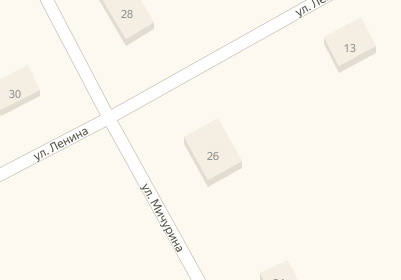 Масштаб 1:500 (1:1000)Масштаб 1:500 (1:1000)Масштаб 1:500 (1:1000)Масштаб 1:500 (1:1000)Условные обозначения:Условные обозначения:Условные обозначения:Условные обозначения:______________________________граница прилегающей территории (отображается зелёным цветом)граница прилегающей территории (отображается зелёным цветом)11поворотная точка границ прилегающей территории (отображается зелёным цветом)поворотная точка границ прилегающей территории (отображается зелёным цветом)43:05:320601:145143:05:320601:1451кадастровый номер земельного участка (объекта недвижимости), по отношению к которому устанавливается прилегающая территория  кадастровый номер земельного участка (объекта недвижимости), по отношению к которому устанавливается прилегающая территория  43:05:32060143:05:320601кадастровый кварталкадастровый квартал______________________________граница кадастрового квартала (отображается красным цветом)граница кадастрового квартала (отображается красным цветом)/-3--//-3--/границы объектов, расположенных на  прилегающей территорииграницы объектов, расположенных на  прилегающей территорииПриложение ФОРМА СХЕМЫ ГРАНИЦ ПРИЛЕГАЮЩЕЙ ТЕРРИТОРИИФОРМА СХЕМЫ ГРАНИЦ ПРИЛЕГАЮЩЕЙ ТЕРРИТОРИИФОРМА СХЕМЫ ГРАНИЦ ПРИЛЕГАЮЩЕЙ ТЕРРИТОРИИУтвержденаПостановлением администрации Лойнского сельского поселения(наименование документа 
об утверждении, включая наименование органа местного самоуправления, принявшего решение об утверждении схемы)от  _07.11.2019_№_100_Схема границ прилегающей территории дома №67,  ул. ДзержинскогоСхема границ прилегающей территории дома №67,  ул. ДзержинскогоСхема границ прилегающей территории дома №67,  ул. Дзержинского1. Местоположение прилегающей территории (адресные ориентиры) _Кировская область, Верхнекамский район, с. Лойно, ул. Дзержинского, д. 67, ___________________________________________________________________1. Местоположение прилегающей территории (адресные ориентиры) _Кировская область, Верхнекамский район, с. Лойно, ул. Дзержинского, д. 67, ___________________________________________________________________1. Местоположение прилегающей территории (адресные ориентиры) _Кировская область, Верхнекамский район, с. Лойно, ул. Дзержинского, д. 67, ___________________________________________________________________2. Кадастровый номер объекта, по отношению к которому устанавливается  прилегающая территория (при наличии) 43:05:320601:1577___________________________________________________________________________________2. Кадастровый номер объекта, по отношению к которому устанавливается  прилегающая территория (при наличии) 43:05:320601:1577___________________________________________________________________________________2. Кадастровый номер объекта, по отношению к которому устанавливается  прилегающая территория (при наличии) 43:05:320601:1577___________________________________________________________________________________3. Сведения о собственнике и (или) ином законном владельце здания, строения, сооружения, земельного участка, а также уполномоченном лице: Манчуров Александр Владиславович             __________________________________________3. Сведения о собственнике и (или) ином законном владельце здания, строения, сооружения, земельного участка, а также уполномоченном лице: Манчуров Александр Владиславович             __________________________________________3. Сведения о собственнике и (или) ином законном владельце здания, строения, сооружения, земельного участка, а также уполномоченном лице: Манчуров Александр Владиславович             __________________________________________4. Площадь прилегающей территории: __50____ (кв. м)4. Площадь прилегающей территории: __50____ (кв. м)4. Площадь прилегающей территории: __50____ (кв. м)5. Наличие объектов (в том числе благоустройства), расположенных на прилегающей территории с их описанием____5. Наличие объектов (в том числе благоустройства), расположенных на прилегающей территории с их описанием____5. Наличие объектов (в том числе благоустройства), расположенных на прилегающей территории с их описанием____6. Описание характерных точек границ прилегающей территории (ориентиры для определения границ прилегающей территории по сторонам света и расстояния от объекта до границ прилегающей территории), координаты характерных точек границ (при их наличии)6. Описание характерных точек границ прилегающей территории (ориентиры для определения границ прилегающей территории по сторонам света и расстояния от объекта до границ прилегающей территории), координаты характерных точек границ (при их наличии)6. Описание характерных точек границ прилегающей территории (ориентиры для определения границ прилегающей территории по сторонам света и расстояния от объекта до границ прилегающей территории), координаты характерных точек границ (при их наличии)Графическая частьГрафическая частьГрафическая частьГрафическая часть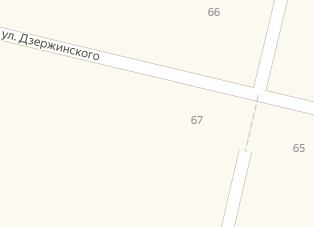 Масштаб 1:500 (1:1000)Масштаб 1:500 (1:1000)Масштаб 1:500 (1:1000)Масштаб 1:500 (1:1000)Условные обозначения:Условные обозначения:Условные обозначения:Условные обозначения:______________________________граница прилегающей территории (отображается зелёным цветом)граница прилегающей территории (отображается зелёным цветом)11поворотная точка границ прилегающей территории (отображается зелёным цветом)поворотная точка границ прилегающей территории (отображается зелёным цветом)43:05:320601:157743:05:320601:1577кадастровый номер земельного участка (объекта недвижимости), по отношению к которому устанавливается прилегающая территория  кадастровый номер земельного участка (объекта недвижимости), по отношению к которому устанавливается прилегающая территория  43:05:32060143:05:320601кадастровый кварталкадастровый квартал______________________________граница кадастрового квартала (отображается красным цветом)граница кадастрового квартала (отображается красным цветом)/-3--//-3--/границы объектов, расположенных на  прилегающей территорииграницы объектов, расположенных на  прилегающей территорииПриложение ФОРМА СХЕМЫ ГРАНИЦ ПРИЛЕГАЮЩЕЙ ТЕРРИТОРИИФОРМА СХЕМЫ ГРАНИЦ ПРИЛЕГАЮЩЕЙ ТЕРРИТОРИИФОРМА СХЕМЫ ГРАНИЦ ПРИЛЕГАЮЩЕЙ ТЕРРИТОРИИУтвержденаПостановлением администрации Лойнского сельского поселения(наименование документа 
об утверждении, включая наименование органа местного самоуправления, принявшего решение об утверждении схемы)от  _07.11.2019_№_100_Схема границ прилегающей территории дома №5, ул. КамскаяСхема границ прилегающей территории дома №5, ул. КамскаяСхема границ прилегающей территории дома №5, ул. Камская1. Местоположение прилегающей территории (адресные ориентиры) _Кировская область, Верхнекамский район, с. Лойно, ул. Камская, д. 5                         _______________________________________________________________1. Местоположение прилегающей территории (адресные ориентиры) _Кировская область, Верхнекамский район, с. Лойно, ул. Камская, д. 5                         _______________________________________________________________1. Местоположение прилегающей территории (адресные ориентиры) _Кировская область, Верхнекамский район, с. Лойно, ул. Камская, д. 5                         _______________________________________________________________2. Кадастровый номер объекта, по отношению к которому устанавливается  прилегающая территория (при наличии) 43:05:320601:787__________________________________________________________________________________2. Кадастровый номер объекта, по отношению к которому устанавливается  прилегающая территория (при наличии) 43:05:320601:787__________________________________________________________________________________2. Кадастровый номер объекта, по отношению к которому устанавливается  прилегающая территория (при наличии) 43:05:320601:787__________________________________________________________________________________3. Сведения о собственнике и (или) ином законном владельце здания, строения, сооружения, земельного участка, а также уполномоченном лице: Ефимов Сергей Павлович                        ________________________________________3. Сведения о собственнике и (или) ином законном владельце здания, строения, сооружения, земельного участка, а также уполномоченном лице: Ефимов Сергей Павлович                        ________________________________________3. Сведения о собственнике и (или) ином законном владельце здания, строения, сооружения, земельного участка, а также уполномоченном лице: Ефимов Сергей Павлович                        ________________________________________4. Площадь прилегающей территории: _32,8__ (кв. м)4. Площадь прилегающей территории: _32,8__ (кв. м)4. Площадь прилегающей территории: _32,8__ (кв. м)5. Наличие объектов (в том числе благоустройства), расположенных на прилегающей территории с их описанием____5. Наличие объектов (в том числе благоустройства), расположенных на прилегающей территории с их описанием____5. Наличие объектов (в том числе благоустройства), расположенных на прилегающей территории с их описанием____6. Описание характерных точек границ прилегающей территории (ориентиры для определения границ прилегающей территории по сторонам света и расстояния от объекта до границ прилегающей территории), координаты характерных точек границ (при их наличии)6. Описание характерных точек границ прилегающей территории (ориентиры для определения границ прилегающей территории по сторонам света и расстояния от объекта до границ прилегающей территории), координаты характерных точек границ (при их наличии)6. Описание характерных точек границ прилегающей территории (ориентиры для определения границ прилегающей территории по сторонам света и расстояния от объекта до границ прилегающей территории), координаты характерных точек границ (при их наличии)Графическая частьГрафическая частьГрафическая частьГрафическая часть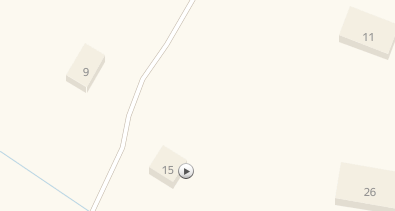 Масштаб 1:500 (1:1000)Масштаб 1:500 (1:1000)Масштаб 1:500 (1:1000)Масштаб 1:500 (1:1000)Условные обозначения:Условные обозначения:Условные обозначения:Условные обозначения:____________________________граница прилегающей территории (отображается зелёным цветом)граница прилегающей территории (отображается зелёным цветом)11поворотная точка границ прилегающей территории (отображается зелёным цветом)поворотная точка границ прилегающей территории (отображается зелёным цветом)43:05:320601:78743:05:320601:787кадастровый номер земельного участка (объекта недвижимости), по отношению к которому устанавливается прилегающая территория  кадастровый номер земельного участка (объекта недвижимости), по отношению к которому устанавливается прилегающая территория  43:05:32060143:05:320601кадастровый кварталкадастровый квартал______________________________граница кадастрового квартала (отображается красным цветом)граница кадастрового квартала (отображается красным цветом)/-3--//-3--/границы объектов, расположенных на  прилегающей территорииграницы объектов, расположенных на  прилегающей территорииПриложение ФОРМА СХЕМЫ ГРАНИЦ ПРИЛЕГАЮЩЕЙ ТЕРРИТОРИИФОРМА СХЕМЫ ГРАНИЦ ПРИЛЕГАЮЩЕЙ ТЕРРИТОРИИФОРМА СХЕМЫ ГРАНИЦ ПРИЛЕГАЮЩЕЙ ТЕРРИТОРИИУтвержденаПостановлением администрации Лойнского сельского поселения(наименование документа 
об утверждении, включая наименование органа местного самоуправления, принявшего решение об утверждении схемы)от  _07.11.2019_№_100_Схема границ прилегающей территории дома №10, кв. 2,  ул. КолхознаяСхема границ прилегающей территории дома №10, кв. 2,  ул. КолхознаяСхема границ прилегающей территории дома №10, кв. 2,  ул. Колхозная1. Местоположение прилегающей территории (адресные ориентиры) _Кировская область, Верхнекамский район, с. Лойно, ул. Колхозная, д. 10, кв. 2                     _______________________________________________________________1. Местоположение прилегающей территории (адресные ориентиры) _Кировская область, Верхнекамский район, с. Лойно, ул. Колхозная, д. 10, кв. 2                     _______________________________________________________________1. Местоположение прилегающей территории (адресные ориентиры) _Кировская область, Верхнекамский район, с. Лойно, ул. Колхозная, д. 10, кв. 2                     _______________________________________________________________2. Кадастровый номер объекта, по отношению к которому устанавливается  прилегающая территория (при наличии) 43:05:320601:1408                                                                                                           _____________________________2. Кадастровый номер объекта, по отношению к которому устанавливается  прилегающая территория (при наличии) 43:05:320601:1408                                                                                                           _____________________________2. Кадастровый номер объекта, по отношению к которому устанавливается  прилегающая территория (при наличии) 43:05:320601:1408                                                                                                           _____________________________3. Сведения о собственнике и (или) ином законном владельце здания, строения, сооружения, земельного участка, а также уполномоченном лице: Авдеева Венера Ивановна_______________________________________3. Сведения о собственнике и (или) ином законном владельце здания, строения, сооружения, земельного участка, а также уполномоченном лице: Авдеева Венера Ивановна_______________________________________3. Сведения о собственнике и (или) ином законном владельце здания, строения, сооружения, земельного участка, а также уполномоченном лице: Авдеева Венера Ивановна_______________________________________4. Площадь прилегающей территории: _73,2_ (кв. м)4. Площадь прилегающей территории: _73,2_ (кв. м)4. Площадь прилегающей территории: _73,2_ (кв. м)5. Наличие объектов (в том числе благоустройства), расположенных на прилегающей территории с их описанием____5. Наличие объектов (в том числе благоустройства), расположенных на прилегающей территории с их описанием____5. Наличие объектов (в том числе благоустройства), расположенных на прилегающей территории с их описанием____6. Описание характерных точек границ прилегающей территории (ориентиры для определения границ прилегающей территории по сторонам света и расстояния от объекта до границ прилегающей территории), координаты характерных точек границ (при их наличии)6. Описание характерных точек границ прилегающей территории (ориентиры для определения границ прилегающей территории по сторонам света и расстояния от объекта до границ прилегающей территории), координаты характерных точек границ (при их наличии)6. Описание характерных точек границ прилегающей территории (ориентиры для определения границ прилегающей территории по сторонам света и расстояния от объекта до границ прилегающей территории), координаты характерных точек границ (при их наличии)Графическая частьГрафическая частьГрафическая частьГрафическая часть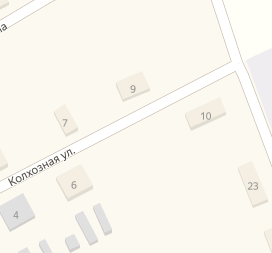 Масштаб 1:500 (1:1000)Масштаб 1:500 (1:1000)Масштаб 1:500 (1:1000)Масштаб 1:500 (1:1000)Условные обозначения:Условные обозначения:Условные обозначения:Условные обозначения:______________________________граница прилегающей территории (отображается зелёным цветом)граница прилегающей территории (отображается зелёным цветом)11поворотная точка границ прилегающей территории (отображается зелёным цветом)поворотная точка границ прилегающей территории (отображается зелёным цветом)43:05:320601:140843:05:320601:1408кадастровый номер земельного участка (объекта недвижимости), по отношению к которому устанавливается прилегающая территория  кадастровый номер земельного участка (объекта недвижимости), по отношению к которому устанавливается прилегающая территория  43:05:32060143:05:320601кадастровый кварталкадастровый квартал______________________________граница кадастрового квартала (отображается красным цветом)граница кадастрового квартала (отображается красным цветом)/-3--//-3--/границы объектов, расположенных на  прилегающей территорииграницы объектов, расположенных на  прилегающей территорииПриложение ФОРМА СХЕМЫ ГРАНИЦ ПРИЛЕГАЮЩЕЙ ТЕРРИТОРИИФОРМА СХЕМЫ ГРАНИЦ ПРИЛЕГАЮЩЕЙ ТЕРРИТОРИИФОРМА СХЕМЫ ГРАНИЦ ПРИЛЕГАЮЩЕЙ ТЕРРИТОРИИУтвержденаПостановлением администрации Лойнского сельского поселения(наименование документа 
об утверждении, включая наименование органа местного самоуправления, принявшего решение об утверждении схемы)от  07.11.2019_№_100_Схема границ прилегающей территории дома №59, ул. ПадеринаСхема границ прилегающей территории дома №59, ул. ПадеринаСхема границ прилегающей территории дома №59, ул. Падерина1. Местоположение прилегающей территории (адресные ориентиры) _Кировская область, Верхнекамский район, с. Лойно, ул. Падерина, д. 59                    _______________________________________________________________1. Местоположение прилегающей территории (адресные ориентиры) _Кировская область, Верхнекамский район, с. Лойно, ул. Падерина, д. 59                    _______________________________________________________________1. Местоположение прилегающей территории (адресные ориентиры) _Кировская область, Верхнекамский район, с. Лойно, ул. Падерина, д. 59                    _______________________________________________________________2. Кадастровый номер объекта, по отношению к которому устанавливается  прилегающая территория (при наличии) 43:05:320601:976___________________________________________________________________________________2. Кадастровый номер объекта, по отношению к которому устанавливается  прилегающая территория (при наличии) 43:05:320601:976___________________________________________________________________________________2. Кадастровый номер объекта, по отношению к которому устанавливается  прилегающая территория (при наличии) 43:05:320601:976___________________________________________________________________________________3. Сведения о собственнике и (или) ином законном владельце здания, строения, сооружения, земельного участка, а также уполномоченном лице: Новоселов Геннадий Григорьевич___________________________________________3. Сведения о собственнике и (или) ином законном владельце здания, строения, сооружения, земельного участка, а также уполномоченном лице: Новоселов Геннадий Григорьевич___________________________________________3. Сведения о собственнике и (или) ином законном владельце здания, строения, сооружения, земельного участка, а также уполномоченном лице: Новоселов Геннадий Григорьевич___________________________________________4. Площадь прилегающей территории: 43,1 (кв. м)4. Площадь прилегающей территории: 43,1 (кв. м)4. Площадь прилегающей территории: 43,1 (кв. м)5. Наличие объектов (в том числе благоустройства), расположенных на прилегающей территории с их описанием____5. Наличие объектов (в том числе благоустройства), расположенных на прилегающей территории с их описанием____5. Наличие объектов (в том числе благоустройства), расположенных на прилегающей территории с их описанием____6. Описание характерных точек границ прилегающей территории (ориентиры для определения границ прилегающей территории по сторонам света и расстояния от объекта до границ прилегающей территории), координаты характерных точек границ (при их наличии)6. Описание характерных точек границ прилегающей территории (ориентиры для определения границ прилегающей территории по сторонам света и расстояния от объекта до границ прилегающей территории), координаты характерных точек границ (при их наличии)6. Описание характерных точек границ прилегающей территории (ориентиры для определения границ прилегающей территории по сторонам света и расстояния от объекта до границ прилегающей территории), координаты характерных точек границ (при их наличии)Графическая частьГрафическая частьГрафическая частьГрафическая часть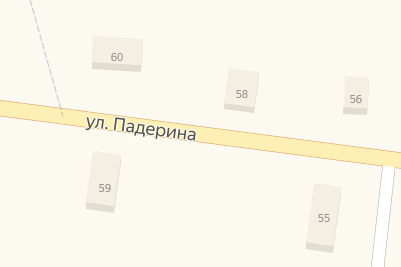 Масштаб 1:500 (1:1000)Масштаб 1:500 (1:1000)Масштаб 1:500 (1:1000)Масштаб 1:500 (1:1000)Условные обозначения:Условные обозначения:Условные обозначения:Условные обозначения:______________________________граница прилегающей территории (отображается зелёным цветом)граница прилегающей территории (отображается зелёным цветом)11поворотная точка границ прилегающей территории (отображается зелёным цветом)поворотная точка границ прилегающей территории (отображается зелёным цветом)43:05:320601:97643:05:320601:976кадастровый номер земельного участка (объекта недвижимости), по отношению к которому устанавливается прилегающая территория  кадастровый номер земельного участка (объекта недвижимости), по отношению к которому устанавливается прилегающая территория  43:05:32060143:05:320601кадастровый кварталкадастровый квартал______________________________граница кадастрового квартала (отображается красным цветом)граница кадастрового квартала (отображается красным цветом)/-3--//-3--/границы объектов, расположенных на  прилегающей территорииграницы объектов, расположенных на  прилегающей территорииПриложение ФОРМА СХЕМЫ ГРАНИЦ ПРИЛЕГАЮЩЕЙ ТЕРРИТОРИИФОРМА СХЕМЫ ГРАНИЦ ПРИЛЕГАЮЩЕЙ ТЕРРИТОРИИФОРМА СХЕМЫ ГРАНИЦ ПРИЛЕГАЮЩЕЙ ТЕРРИТОРИИУтвержденаПостановлением администрации Лойнского сельского поселения(наименование документа 
об утверждении, включая наименование органа местного самоуправления, принявшего решение об утверждении схемы)от  07.11.2019_№_100_Схема границ прилегающей территории дома №96а, ул. ПадеринаСхема границ прилегающей территории дома №96а, ул. ПадеринаСхема границ прилегающей территории дома №96а, ул. Падерина1. Местоположение прилегающей территории (адресные ориентиры) _Кировская область, Верхнекамский район, с. Лойно, ул. Падерина, д. 96а___________________________________________________________________________1. Местоположение прилегающей территории (адресные ориентиры) _Кировская область, Верхнекамский район, с. Лойно, ул. Падерина, д. 96а___________________________________________________________________________1. Местоположение прилегающей территории (адресные ориентиры) _Кировская область, Верхнекамский район, с. Лойно, ул. Падерина, д. 96а___________________________________________________________________________2. Кадастровый номер объекта, по отношению к которому устанавливается  прилегающая территория (при наличии) 43:05:320601:1576_________________________________________________________________________________2. Кадастровый номер объекта, по отношению к которому устанавливается  прилегающая территория (при наличии) 43:05:320601:1576_________________________________________________________________________________2. Кадастровый номер объекта, по отношению к которому устанавливается  прилегающая территория (при наличии) 43:05:320601:1576_________________________________________________________________________________3. Сведения о собственнике и (или) ином законном владельце здания, строения, сооружения, земельного участка, а также уполномоченном лице: Ольков Еварест Николаевич________________________________________3. Сведения о собственнике и (или) ином законном владельце здания, строения, сооружения, земельного участка, а также уполномоченном лице: Ольков Еварест Николаевич________________________________________3. Сведения о собственнике и (или) ином законном владельце здания, строения, сооружения, земельного участка, а также уполномоченном лице: Ольков Еварест Николаевич________________________________________4. Площадь прилегающей территории: 76,8 (кв. м)4. Площадь прилегающей территории: 76,8 (кв. м)4. Площадь прилегающей территории: 76,8 (кв. м)5. Наличие объектов (в том числе благоустройства), расположенных на прилегающей территории с их описанием____5. Наличие объектов (в том числе благоустройства), расположенных на прилегающей территории с их описанием____5. Наличие объектов (в том числе благоустройства), расположенных на прилегающей территории с их описанием____6. Описание характерных точек границ прилегающей территории (ориентиры для определения границ прилегающей территории по сторонам света и расстояния от объекта до границ прилегающей территории), координаты характерных точек границ (при их наличии)6. Описание характерных точек границ прилегающей территории (ориентиры для определения границ прилегающей территории по сторонам света и расстояния от объекта до границ прилегающей территории), координаты характерных точек границ (при их наличии)6. Описание характерных точек границ прилегающей территории (ориентиры для определения границ прилегающей территории по сторонам света и расстояния от объекта до границ прилегающей территории), координаты характерных точек границ (при их наличии)Графическая частьГрафическая частьГрафическая частьГрафическая часть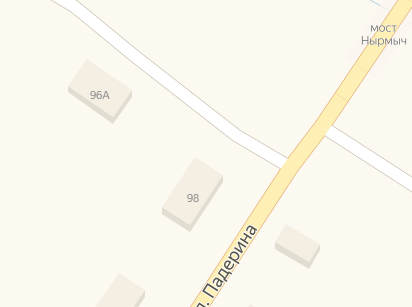 Масштаб 1:500 (1:1000)Масштаб 1:500 (1:1000)Масштаб 1:500 (1:1000)Масштаб 1:500 (1:1000)Условные обозначения:Условные обозначения:Условные обозначения:Условные обозначения:______________________________граница прилегающей территории (отображается зелёным цветом)граница прилегающей территории (отображается зелёным цветом)11поворотная точка границ прилегающей территории (отображается зелёным цветом)поворотная точка границ прилегающей территории (отображается зелёным цветом)43:05:320601:157643:05:320601:1576кадастровый номер земельного участка (объекта недвижимости), по отношению к которому устанавливается прилегающая территория  кадастровый номер земельного участка (объекта недвижимости), по отношению к которому устанавливается прилегающая территория  43:05:32060143:05:320601кадастровый кварталкадастровый квартал______________________________граница кадастрового квартала (отображается красным цветом)граница кадастрового квартала (отображается красным цветом)/-3--//-3--/границы объектов, расположенных на  прилегающей территорииграницы объектов, расположенных на  прилегающей территорииПриложение ФОРМА СХЕМЫ ГРАНИЦ ПРИЛЕГАЮЩЕЙ ТЕРРИТОРИИФОРМА СХЕМЫ ГРАНИЦ ПРИЛЕГАЮЩЕЙ ТЕРРИТОРИИФОРМА СХЕМЫ ГРАНИЦ ПРИЛЕГАЮЩЕЙ ТЕРРИТОРИИУтвержденаПостановлением администрации Лойнского сельского поселения(наименование документа 
об утверждении, включая наименование органа местного самоуправления, принявшего решение об утверждении схемы)от  07.11.2019_№_100_Схема границ прилегающей территории дома №65, кв. 2, ул. ЛенинаСхема границ прилегающей территории дома №65, кв. 2, ул. ЛенинаСхема границ прилегающей территории дома №65, кв. 2, ул. Ленина1. Местоположение прилегающей территории (адресные ориентиры) _Кировская область, Верхнекамский район, с. Лойно, ул. Ленина, д. 65, кв. 2___________________________________________________________________________1. Местоположение прилегающей территории (адресные ориентиры) _Кировская область, Верхнекамский район, с. Лойно, ул. Ленина, д. 65, кв. 2___________________________________________________________________________1. Местоположение прилегающей территории (адресные ориентиры) _Кировская область, Верхнекамский район, с. Лойно, ул. Ленина, д. 65, кв. 2___________________________________________________________________________2. Кадастровый номер объекта, по отношению к которому устанавливается  прилегающая территория (при наличии) 43:05:320601:1255_________________________________________________________________________________2. Кадастровый номер объекта, по отношению к которому устанавливается  прилегающая территория (при наличии) 43:05:320601:1255_________________________________________________________________________________2. Кадастровый номер объекта, по отношению к которому устанавливается  прилегающая территория (при наличии) 43:05:320601:1255_________________________________________________________________________________3. Сведения о собственнике и (или) ином законном владельце здания, строения, сооружения, земельного участка, а также уполномоченном лице: Плотников Борис Григорьевич       ________________________________________3. Сведения о собственнике и (или) ином законном владельце здания, строения, сооружения, земельного участка, а также уполномоченном лице: Плотников Борис Григорьевич       ________________________________________3. Сведения о собственнике и (или) ином законном владельце здания, строения, сооружения, земельного участка, а также уполномоченном лице: Плотников Борис Григорьевич       ________________________________________4. Площадь прилегающей территории: 47,7  (кв. м)4. Площадь прилегающей территории: 47,7  (кв. м)4. Площадь прилегающей территории: 47,7  (кв. м)5. Наличие объектов (в том числе благоустройства), расположенных на прилегающей территории с их описанием____5. Наличие объектов (в том числе благоустройства), расположенных на прилегающей территории с их описанием____5. Наличие объектов (в том числе благоустройства), расположенных на прилегающей территории с их описанием____6. Описание характерных точек границ прилегающей территории (ориентиры для определения границ прилегающей территории по сторонам света и расстояния от объекта до границ прилегающей территории), координаты характерных точек границ (при их наличии)6. Описание характерных точек границ прилегающей территории (ориентиры для определения границ прилегающей территории по сторонам света и расстояния от объекта до границ прилегающей территории), координаты характерных точек границ (при их наличии)6. Описание характерных точек границ прилегающей территории (ориентиры для определения границ прилегающей территории по сторонам света и расстояния от объекта до границ прилегающей территории), координаты характерных точек границ (при их наличии)Графическая частьГрафическая частьГрафическая частьГрафическая часть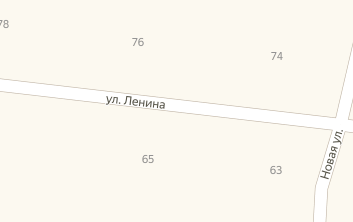 Масштаб 1:500 (1:1000)Масштаб 1:500 (1:1000)Масштаб 1:500 (1:1000)Масштаб 1:500 (1:1000)Условные обозначения:Условные обозначения:Условные обозначения:Условные обозначения:______________________________граница прилегающей территории (отображается зелёным цветом)граница прилегающей территории (отображается зелёным цветом)11поворотная точка границ прилегающей территории (отображается зелёным цветом)поворотная точка границ прилегающей территории (отображается зелёным цветом)43:05:320601:125543:05:320601:1255кадастровый номер земельного участка (объекта недвижимости), по отношению к которому устанавливается прилегающая территория  кадастровый номер земельного участка (объекта недвижимости), по отношению к которому устанавливается прилегающая территория  43:05:32060143:05:320601кадастровый кварталкадастровый квартал______________________________граница кадастрового квартала (отображается красным цветом)граница кадастрового квартала (отображается красным цветом)/-3--//-3--/границы объектов, расположенных на  прилегающей территорииграницы объектов, расположенных на  прилегающей территорииПриложение ФОРМА СХЕМЫ ГРАНИЦ ПРИЛЕГАЮЩЕЙ ТЕРРИТОРИИФОРМА СХЕМЫ ГРАНИЦ ПРИЛЕГАЮЩЕЙ ТЕРРИТОРИИФОРМА СХЕМЫ ГРАНИЦ ПРИЛЕГАЮЩЕЙ ТЕРРИТОРИИУтвержденаПостановлением администрации Лойнского сельского поселения(наименование документа 
об утверждении, включая наименование органа местного самоуправления, принявшего решение об утверждении схемы)от  07.11.2019_№_100_Схема границ прилегающей территории дома №36, ул. ЛенинаСхема границ прилегающей территории дома №36, ул. ЛенинаСхема границ прилегающей территории дома №36, ул. Ленина1. Местоположение прилегающей территории (адресные ориентиры) _Кировская область, Верхнекамский район, с. Лойно, ул. Ленина, д. 36___________________________________________________________________________1. Местоположение прилегающей территории (адресные ориентиры) _Кировская область, Верхнекамский район, с. Лойно, ул. Ленина, д. 36___________________________________________________________________________1. Местоположение прилегающей территории (адресные ориентиры) _Кировская область, Верхнекамский район, с. Лойно, ул. Ленина, д. 36___________________________________________________________________________2. Кадастровый номер объекта, по отношению к которому устанавливается  прилегающая территория (при наличии) 43:05:320601:1441_________________________________________________________________________________2. Кадастровый номер объекта, по отношению к которому устанавливается  прилегающая территория (при наличии) 43:05:320601:1441_________________________________________________________________________________2. Кадастровый номер объекта, по отношению к которому устанавливается  прилегающая территория (при наличии) 43:05:320601:1441_________________________________________________________________________________3. Сведения о собственнике и (или) ином законном владельце здания, строения, сооружения, земельного участка, а также уполномоченном лице: Ершов Владимир Иванович_______________________________________       3. Сведения о собственнике и (или) ином законном владельце здания, строения, сооружения, земельного участка, а также уполномоченном лице: Ершов Владимир Иванович_______________________________________       3. Сведения о собственнике и (или) ином законном владельце здания, строения, сооружения, земельного участка, а также уполномоченном лице: Ершов Владимир Иванович_______________________________________       4. Площадь прилегающей территории: 40,7  (кв. м)4. Площадь прилегающей территории: 40,7  (кв. м)4. Площадь прилегающей территории: 40,7  (кв. м)5. Наличие объектов (в том числе благоустройства), расположенных на прилегающей территории с их описанием____5. Наличие объектов (в том числе благоустройства), расположенных на прилегающей территории с их описанием____5. Наличие объектов (в том числе благоустройства), расположенных на прилегающей территории с их описанием____6. Описание характерных точек границ прилегающей территории (ориентиры для определения границ прилегающей территории по сторонам света и расстояния от объекта до границ прилегающей территории), координаты характерных точек границ (при их наличии)6. Описание характерных точек границ прилегающей территории (ориентиры для определения границ прилегающей территории по сторонам света и расстояния от объекта до границ прилегающей территории), координаты характерных точек границ (при их наличии)6. Описание характерных точек границ прилегающей территории (ориентиры для определения границ прилегающей территории по сторонам света и расстояния от объекта до границ прилегающей территории), координаты характерных точек границ (при их наличии)Графическая частьГрафическая частьГрафическая частьГрафическая часть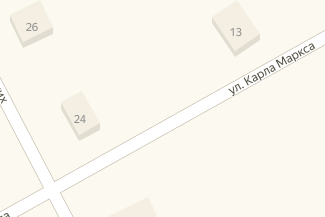 Масштаб 1:500 (1:1000)Масштаб 1:500 (1:1000)Масштаб 1:500 (1:1000)Масштаб 1:500 (1:1000)Условные обозначения:Условные обозначения:Условные обозначения:Условные обозначения:______________________________граница прилегающей территории (отображается зелёным цветом)граница прилегающей территории (отображается зелёным цветом)11поворотная точка границ прилегающей территории (отображается зелёным цветом)поворотная точка границ прилегающей территории (отображается зелёным цветом)43:05:320601:144143:05:320601:1441кадастровый номер земельного участка (объекта недвижимости), по отношению к которому устанавливается прилегающая территория  кадастровый номер земельного участка (объекта недвижимости), по отношению к которому устанавливается прилегающая территория  43:05:32060143:05:320601кадастровый кварталкадастровый квартал______________________________граница кадастрового квартала (отображается красным цветом)граница кадастрового квартала (отображается красным цветом)/-3--//-3--/границы объектов, расположенных на  прилегающей территорииграницы объектов, расположенных на  прилегающей территорииПриложение ФОРМА СХЕМЫ ГРАНИЦ ПРИЛЕГАЮЩЕЙ ТЕРРИТОРИИФОРМА СХЕМЫ ГРАНИЦ ПРИЛЕГАЮЩЕЙ ТЕРРИТОРИИФОРМА СХЕМЫ ГРАНИЦ ПРИЛЕГАЮЩЕЙ ТЕРРИТОРИИУтвержденаПостановлением администрации Лойнского сельского поселения(наименование документа 
об утверждении, включая наименование органа местного самоуправления, принявшего решение об утверждении схемы)от  07.11.2019_№_100_Схема границ прилегающей территории дома №14, ул. КоммуныСхема границ прилегающей территории дома №14, ул. КоммуныСхема границ прилегающей территории дома №14, ул. Коммуны1. Местоположение прилегающей территории (адресные ориентиры) _Кировская область, Верхнекамский район, с. Лойно, ул. Коммуны, д. 14___________________________________________________________________________1. Местоположение прилегающей территории (адресные ориентиры) _Кировская область, Верхнекамский район, с. Лойно, ул. Коммуны, д. 14___________________________________________________________________________1. Местоположение прилегающей территории (адресные ориентиры) _Кировская область, Верхнекамский район, с. Лойно, ул. Коммуны, д. 14___________________________________________________________________________2. Кадастровый номер объекта, по отношению к которому устанавливается  прилегающая территория (при наличии) 43:05:320601:1012_________________________________________________________________________________2. Кадастровый номер объекта, по отношению к которому устанавливается  прилегающая территория (при наличии) 43:05:320601:1012_________________________________________________________________________________2. Кадастровый номер объекта, по отношению к которому устанавливается  прилегающая территория (при наличии) 43:05:320601:1012_________________________________________________________________________________3. Сведения о собственнике и (или) ином законном владельце здания, строения, сооружения, земельного участка, а также уполномоченном лице: Белозерцева Татьяна Яковлевна_______________________________________       3. Сведения о собственнике и (или) ином законном владельце здания, строения, сооружения, земельного участка, а также уполномоченном лице: Белозерцева Татьяна Яковлевна_______________________________________       3. Сведения о собственнике и (или) ином законном владельце здания, строения, сооружения, земельного участка, а также уполномоченном лице: Белозерцева Татьяна Яковлевна_______________________________________       4. Площадь прилегающей территории: 50  (кв. м)4. Площадь прилегающей территории: 50  (кв. м)4. Площадь прилегающей территории: 50  (кв. м)5. Наличие объектов (в том числе благоустройства), расположенных на прилегающей территории с их описанием____5. Наличие объектов (в том числе благоустройства), расположенных на прилегающей территории с их описанием____5. Наличие объектов (в том числе благоустройства), расположенных на прилегающей территории с их описанием____6. Описание характерных точек границ прилегающей территории (ориентиры для определения границ прилегающей территории по сторонам света и расстояния от объекта до границ прилегающей территории), координаты характерных точек границ (при их наличии)6. Описание характерных точек границ прилегающей территории (ориентиры для определения границ прилегающей территории по сторонам света и расстояния от объекта до границ прилегающей территории), координаты характерных точек границ (при их наличии)6. Описание характерных точек границ прилегающей территории (ориентиры для определения границ прилегающей территории по сторонам света и расстояния от объекта до границ прилегающей территории), координаты характерных точек границ (при их наличии)Графическая частьГрафическая частьГрафическая частьГрафическая часть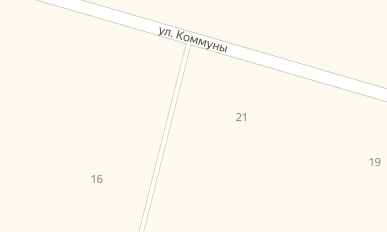 Масштаб 1:500 (1:1000)Масштаб 1:500 (1:1000)Масштаб 1:500 (1:1000)Масштаб 1:500 (1:1000)Условные обозначения:Условные обозначения:Условные обозначения:Условные обозначения:______________________________граница прилегающей территории (отображается зелёным цветом)граница прилегающей территории (отображается зелёным цветом)11поворотная точка границ прилегающей территории (отображается зелёным цветом)поворотная точка границ прилегающей территории (отображается зелёным цветом)43:05:320601:101243:05:320601:1012кадастровый номер земельного участка (объекта недвижимости), по отношению к которому устанавливается прилегающая территория  кадастровый номер земельного участка (объекта недвижимости), по отношению к которому устанавливается прилегающая территория  43:05:32060143:05:320601кадастровый кварталкадастровый квартал______________________________граница кадастрового квартала (отображается красным цветом)граница кадастрового квартала (отображается красным цветом)/-3--//-3--/границы объектов, расположенных на  прилегающей территорииграницы объектов, расположенных на  прилегающей территорииПриложение ФОРМА СХЕМЫ ГРАНИЦ ПРИЛЕГАЮЩЕЙ ТЕРРИТОРИИФОРМА СХЕМЫ ГРАНИЦ ПРИЛЕГАЮЩЕЙ ТЕРРИТОРИИФОРМА СХЕМЫ ГРАНИЦ ПРИЛЕГАЮЩЕЙ ТЕРРИТОРИИУтвержденаПостановлением администрации Лойнского сельского поселения(наименование документа 
об утверждении, включая наименование органа местного самоуправления, принявшего решение об утверждении схемы)от  07.11.2019_№_100_Схема границ прилегающей территории дома №9, ул. ПрудоваяСхема границ прилегающей территории дома №9, ул. ПрудоваяСхема границ прилегающей территории дома №9, ул. Прудовая1. Местоположение прилегающей территории (адресные ориентиры) _Кировская область, Верхнекамский район, с. Лойно, ул. Прудовая, д. 9___________________________________________________________________________1. Местоположение прилегающей территории (адресные ориентиры) _Кировская область, Верхнекамский район, с. Лойно, ул. Прудовая, д. 9___________________________________________________________________________1. Местоположение прилегающей территории (адресные ориентиры) _Кировская область, Верхнекамский район, с. Лойно, ул. Прудовая, д. 9___________________________________________________________________________2. Кадастровый номер объекта, по отношению к которому устанавливается  прилегающая территория (при наличии) 43:05:320601:552_________________________________________________________________________________2. Кадастровый номер объекта, по отношению к которому устанавливается  прилегающая территория (при наличии) 43:05:320601:552_________________________________________________________________________________2. Кадастровый номер объекта, по отношению к которому устанавливается  прилегающая территория (при наличии) 43:05:320601:552_________________________________________________________________________________3. Сведения о собственнике и (или) ином законном владельце здания, строения, сооружения, земельного участка, а также уполномоченном лице: Кузовлева Евдокия Григорьевна_______________________________________       3. Сведения о собственнике и (или) ином законном владельце здания, строения, сооружения, земельного участка, а также уполномоченном лице: Кузовлева Евдокия Григорьевна_______________________________________       3. Сведения о собственнике и (или) ином законном владельце здания, строения, сооружения, земельного участка, а также уполномоченном лице: Кузовлева Евдокия Григорьевна_______________________________________       4. Площадь прилегающей территории: 38,2  (кв. м)4. Площадь прилегающей территории: 38,2  (кв. м)4. Площадь прилегающей территории: 38,2  (кв. м)5. Наличие объектов (в том числе благоустройства), расположенных на прилегающей территории с их описанием____5. Наличие объектов (в том числе благоустройства), расположенных на прилегающей территории с их описанием____5. Наличие объектов (в том числе благоустройства), расположенных на прилегающей территории с их описанием____6. Описание характерных точек границ прилегающей территории (ориентиры для определения границ прилегающей территории по сторонам света и расстояния от объекта до границ прилегающей территории), координаты характерных точек границ (при их наличии)6. Описание характерных точек границ прилегающей территории (ориентиры для определения границ прилегающей территории по сторонам света и расстояния от объекта до границ прилегающей территории), координаты характерных точек границ (при их наличии)6. Описание характерных точек границ прилегающей территории (ориентиры для определения границ прилегающей территории по сторонам света и расстояния от объекта до границ прилегающей территории), координаты характерных точек границ (при их наличии)Графическая частьГрафическая частьГрафическая частьГрафическая часть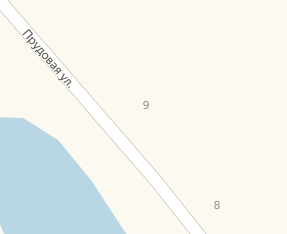 Масштаб 1:500 (1:1000)Масштаб 1:500 (1:1000)Масштаб 1:500 (1:1000)Масштаб 1:500 (1:1000)Условные обозначения:Условные обозначения:Условные обозначения:Условные обозначения:______________________________граница прилегающей территории (отображается зелёным цветом)граница прилегающей территории (отображается зелёным цветом)11поворотная точка границ прилегающей территории (отображается зелёным цветом)поворотная точка границ прилегающей территории (отображается зелёным цветом)43:05:320601:55243:05:320601:552кадастровый номер земельного участка (объекта недвижимости), по отношению к которому устанавливается прилегающая территория  кадастровый номер земельного участка (объекта недвижимости), по отношению к которому устанавливается прилегающая территория  43:05:32060143:05:320601кадастровый кварталкадастровый квартал______________________________граница кадастрового квартала (отображается красным цветом)граница кадастрового квартала (отображается красным цветом)/-3--//-3--/границы объектов, расположенных на  прилегающей территорииграницы объектов, расположенных на  прилегающей территорииПриложение ФОРМА СХЕМЫ ГРАНИЦ ПРИЛЕГАЮЩЕЙ ТЕРРИТОРИИФОРМА СХЕМЫ ГРАНИЦ ПРИЛЕГАЮЩЕЙ ТЕРРИТОРИИФОРМА СХЕМЫ ГРАНИЦ ПРИЛЕГАЮЩЕЙ ТЕРРИТОРИИУтвержденаПостановлением администрации Лойнского сельского поселения(наименование документа 
об утверждении, включая наименование органа местного самоуправления, принявшего решение об утверждении схемы)от  07.11.2019_№_100_Схема границ прилегающей территории дома №56, ул. ЛенинаСхема границ прилегающей территории дома №56, ул. ЛенинаСхема границ прилегающей территории дома №56, ул. Ленина1. Местоположение прилегающей территории (адресные ориентиры) _Кировская область, Верхнекамский район, с. Лойно, ул. Ленина, д. 56___________________________________________________________________________1. Местоположение прилегающей территории (адресные ориентиры) _Кировская область, Верхнекамский район, с. Лойно, ул. Ленина, д. 56___________________________________________________________________________1. Местоположение прилегающей территории (адресные ориентиры) _Кировская область, Верхнекамский район, с. Лойно, ул. Ленина, д. 56___________________________________________________________________________2. Кадастровый номер объекта, по отношению к которому устанавливается  прилегающая территория (при наличии) 43:05:320601:595_________________________________________________________________________________2. Кадастровый номер объекта, по отношению к которому устанавливается  прилегающая территория (при наличии) 43:05:320601:595_________________________________________________________________________________2. Кадастровый номер объекта, по отношению к которому устанавливается  прилегающая территория (при наличии) 43:05:320601:595_________________________________________________________________________________3. Сведения о собственнике и (или) ином законном владельце здания, строения, сооружения, земельного участка, а также уполномоченном лице: Дружинин Владимир Геннадьевич_______________________________________       3. Сведения о собственнике и (или) ином законном владельце здания, строения, сооружения, земельного участка, а также уполномоченном лице: Дружинин Владимир Геннадьевич_______________________________________       3. Сведения о собственнике и (или) ином законном владельце здания, строения, сооружения, земельного участка, а также уполномоченном лице: Дружинин Владимир Геннадьевич_______________________________________       4. Площадь прилегающей территории: 56,2  (кв. м)4. Площадь прилегающей территории: 56,2  (кв. м)4. Площадь прилегающей территории: 56,2  (кв. м)5. Наличие объектов (в том числе благоустройства), расположенных на прилегающей территории с их описанием____5. Наличие объектов (в том числе благоустройства), расположенных на прилегающей территории с их описанием____5. Наличие объектов (в том числе благоустройства), расположенных на прилегающей территории с их описанием____6. Описание характерных точек границ прилегающей территории (ориентиры для определения границ прилегающей территории по сторонам света и расстояния от объекта до границ прилегающей территории), координаты характерных точек границ (при их наличии)6. Описание характерных точек границ прилегающей территории (ориентиры для определения границ прилегающей территории по сторонам света и расстояния от объекта до границ прилегающей территории), координаты характерных точек границ (при их наличии)6. Описание характерных точек границ прилегающей территории (ориентиры для определения границ прилегающей территории по сторонам света и расстояния от объекта до границ прилегающей территории), координаты характерных точек границ (при их наличии)Графическая частьГрафическая частьГрафическая частьГрафическая часть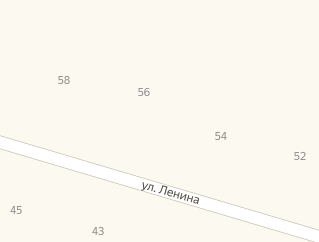 Масштаб 1:500 (1:1000)Масштаб 1:500 (1:1000)Масштаб 1:500 (1:1000)Масштаб 1:500 (1:1000)Условные обозначения:Условные обозначения:Условные обозначения:Условные обозначения:______________________________граница прилегающей территории (отображается зелёным цветом)граница прилегающей территории (отображается зелёным цветом)11поворотная точка границ прилегающей территории (отображается зелёным цветом)поворотная точка границ прилегающей территории (отображается зелёным цветом)43:05:320601:59543:05:320601:595кадастровый номер земельного участка (объекта недвижимости), по отношению к которому устанавливается прилегающая территория  кадастровый номер земельного участка (объекта недвижимости), по отношению к которому устанавливается прилегающая территория  43:05:32060143:05:320601кадастровый кварталкадастровый квартал______________________________граница кадастрового квартала (отображается красным цветом)граница кадастрового квартала (отображается красным цветом)/-3--//-3--/границы объектов, расположенных на  прилегающей территорииграницы объектов, расположенных на  прилегающей территории